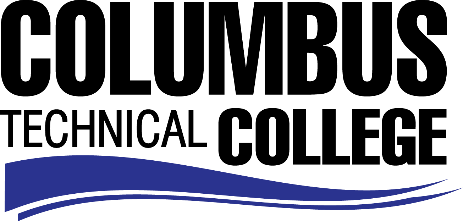 Position AnnouncementDental Hygiene Adjunct InstructorColumbus Technical College is seeking an individual to serve as a part-time adjunct instructor for the Dental Hygiene Program.  This position requires evaluation of student progress in attaining goals and objectives; attend staff development training, workshops, seminars, and conferences, and ensure all safety and security requirements are met in trainings. This position is part-time/non-exempt.Responsibilities:Instruct students in the Dental Hygiene ProgramFollow state standards in developing program and course outlines, goals and objectivesMaintains and applies current knowledge of the program’s accrediting body, Commission on Dental Accreditation (CODA).Develop syllabi, including all course requirements and assignmentsMaintains student records and attendance in an orderly mannerEvaluate students’ progress in competency areas as well as attaining goals and objectivesDevelop teaching methods and maintain management procedures and documentationMeet with students, staff members and other educators to discuss students’ instructional programs and other issues impacting the progress of the studentsEnsure safety and security requirements are met in the training areasMaintain program certification requirements, as appropriateStrong time management and organization skillsEffective written and oral communicationMaintains ethical standards, i.e. student confidentiality, honesty, HIPAA, OSHA standards, etc.Continues Education and professional development.Maintains positive interaction with other instructors and professional staff. Keen observation, supervision and evaluation skillsGeneral Computer knowledge (Microsoft Word, Excel, Blackboard)Other job related duties as assignedMinimum QualificationsMinimum of an Associate Degree in Dental Hygiene from a (CODA) accredited dental hygiene schoolRegistered Dental Hygienist with current Georgia license or a teaching license from the Georgia Board of Dentistry Current certification in Basic Life Support (CPR/AED)Proficient with current applications in computer technologySalary/BenefitsSalary is commensurate with education and experienceApplication DeadlineThis position is available until filled. Applicants must submit a Columbus Technical College employment application online at www.columbustech.edu CTC Employment, and upload a cover letter,  resume, and a copy of official transcripts along with any other licensure/certification requirements at time of application (Incomplete submissions will not be considered).Background check is required.Employment PolicyThe Technical College System of Georgia and its constituent Technical Colleges do not discriminate on the basis of race, color, creed, national or ethnic origin, gender, religion, disability, age, political affiliation or belief, genetic information, disabled veteran, veteran of the Vietnam Era, spouse of military member or citizenship status (except in those special circumstances permitted or mandated by law). This nondiscrimination policy encompasses the operation of all technical college-administered programs, programs financed by the federal government including any Workforce Investment Act of 1998 (WIA) Title I financed programs, educational programs and activities, including admissions, scholarships and loans, student life, and athletics. It also encompasses the recruitment and employment of personnel and contracting for goods and services. The Technical College System of Georgia and its colleges shall promote the realization of equal opportunity through a positive continuing program of specific practices. The following person has been designated to handle inquiries regarding the nondiscrimination policies for Columbus Technical College: Patricia Hood, Executive Director of Human Resources and Title IX and Section 504 Coordinator, 928 Manchester Expressway, Columbus, GA 31904 or 706-649-1883.